UPDATE 2023.1.29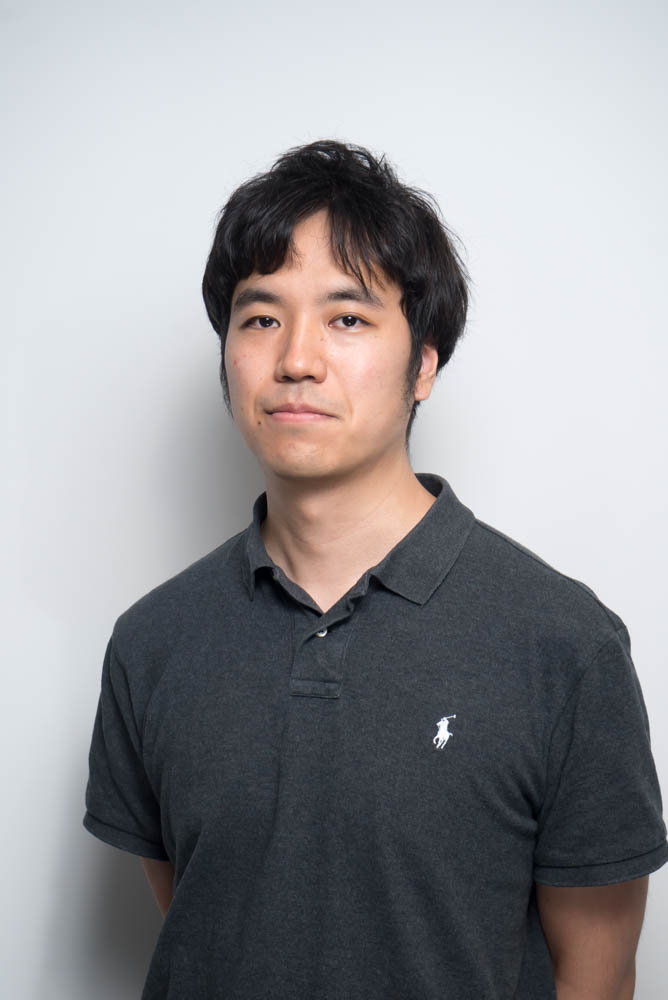 Takayuki NAKAMUROOffice of the President and Department of Chemistry, The University of TokyoProject Associate ProfessorE-mail: muro@chem.s.u-tokyo.ac.jpBirth Date: October 4, 1990; Toyama, JapanORCID: https://orcid.org/0000-0002-0752-3475Education：2013 B.S. Faculty of Engineering, Kyoto University (Professor Masahiro Murakami)2018 Ph.D in chemistry, Department of Engineering, Synthetic Chemistry and Biological Chemistry, Kyoto University (Professor Masahiro Murakami)2018 Postdoctoral Research Associate, Department of Chemistry, Nagoya University (Professor Kenichiro Itami)Major Research Interest：Organic synthesis directed toward creation of new reactions, and new functions. Exploration of methodologies for physical organic chemistry and inorganic chemistry such as high-resolution electron microscopy.Academic Experience：2018-2021 Project Assistant Professor, Department of Chemistry, The University of Tokyo (Professor Eiichi Nakamura)2021-present Office of the President and Department of Chemistry, Project Associate Professor, The University of Tokyo.Awards：CSJ Student Presentation Award (CSJ by Kinki Branch, 2011)Excellence Award (Toyama National College of Technology, 2011)OMCOS-18 Poster Award (IUPAC, 2015)CSJ Student Presentation Award (The Chemical Society of Japan, 2017)The Reaxys PhD Prize Finalist (ELSEVIER, 2017)8th Otsu Conference Fellow and Research Award (MSD, 2017)8th Ikushi Prize (JSPS, 2018)Kyoto University Presidential Award (Kyoto University, 2018)BCSJ Award (CSJ, 2020, 2021)Research Project Award (The Society of Synthetic Organic Chemistry, 2021)JACG Best Presentation Award at the 50th Japan Conference on Crystal Growth (2022)Excellence Award at the 63rd Science and Technology Film/Video Festival (2022)Excellent Poster Prize (general) at the 78th Annual Meeting (The Japanese Society of Microscopy, 2022)Global Young Scientists Summit Fellow (National research foundation prime minister’s office, Singapore 2023)Chemical Communication Award 2022 Jury’s special prize (Group) (Japan Union of Chemical Science and Technology, 2023)